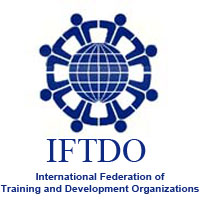 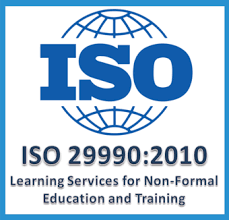 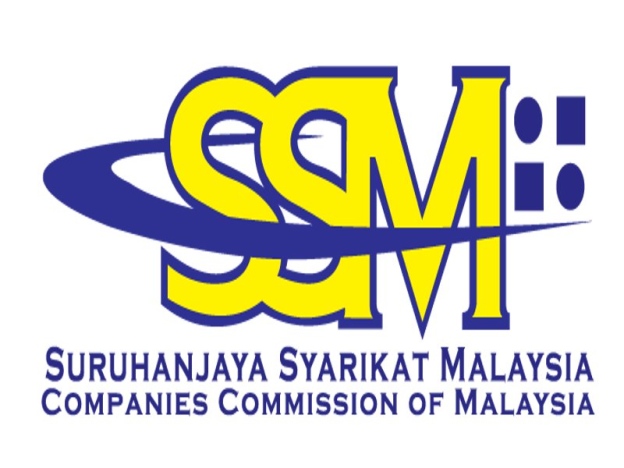 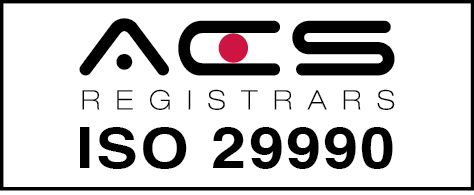 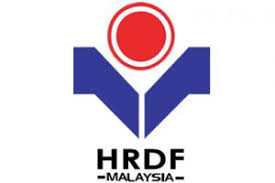 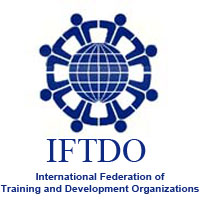 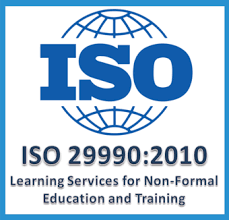 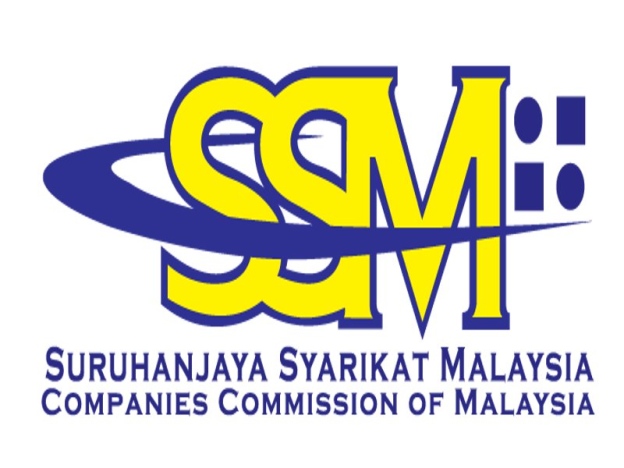 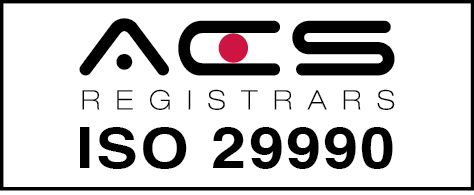 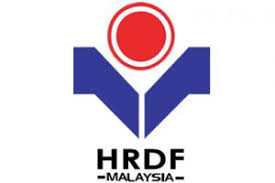 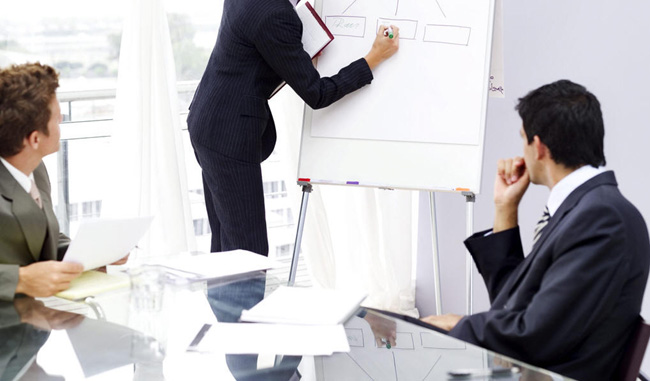 الاهدافويتحقق ذلك من خلال إجراءات التفتيش في مواقع البناء، وإطلاق الحملات الرامية لزيادة الوعي،وتضافر الجهود المبذولة مع هيئات أصحاب العمل والعمال وسواهم من الأطراف المعني ن بهذا القطاع.يهدف هذا الدليل إلى مساعدة مفت ي العمل في أداء مهامهم من خال تزويدهم بمعلومات عملية عنمنهجية عمل مقترحة لتطبيق إجراءات التفتيش على أعمال البناء، بصيغةٍ يسهل عليهم فهمها. تنطلقتلك المنهجية من التحضير لأعمال التفتيش وصولاً إلى تقديم التقارير بشأن النتائج التي تؤول إليها،مزوّدةً المفتش ن بمعلومات تقنية مفيدة والتي يمكنهم أن يضعوها في متناول أصحاب العمل والع اّل معاًبهدف تأمين ظروف "العمل اللائق" وهذا وفقا منظمة العمل الدولية. الاشخاص المستهدفينالمهندسين المعماريينالمهندسينممارسة البناء المفتشينمشروع المهندسينتجربة الاقتراب من الموت مختبر الموظفينالتقنيين المعنيين مع البناء. محاور البرنامجالمعارف والمهارات المطلوبة من مفتشي العملعملية التفتيشالتخطيط/التحضير للتفتيشتحديد المواضيع المطلوب تغطيتها أثناء التفتيشتحديد المنشآت المطلوب تفتيشها ومواعيد التفتيش )متى(تحديد أنواع الزيارات المطلوب القيام بهاالتحضير لزيارة التفتيشإجراء التفتيشالوصول إلى الموقعالمسائل المطلوب تناولها أثناء معاينة الجوانب المتعلقة بالسلامة والصحة المهنيتينضبط المخاطر في مواقع البناءتفتيش الموقعمعدات الوقاية الشخصيةالأعمال والأخطار الشائعة في موقع البناء والتدابير الوقائية المتعارف عليهاالعمل في الأماكن المرتفعةاستخدام المركبات في العملالأشغال التحضيريةنقل المواد/البضائع بوسائل مأمونةالأخطار الناشئة عن استخدام آلات/معدات أخرىالأخطار المهنية وما يرتبط بها من مخاطر صحيةالمسائل المطلوب تناولها عند تفقّد ظروف العملعلاقات العملنوع عقد العمل ومضمونهحقوق تمثيل مصالح العمّلساعات العمل وفترات الراحة والعمل الإضافيالتأهيل والتدريبتكافؤ الفرص والمساواة في المعاملة )دون تمييز(اختتام زيارة التفتيشتحديد الإجراءات المطلوب اتخاذهاتقديم التقارير حول أعمال التفتيشأهم ما يميز مركز أسيا ماستر للتدريب والتطويرنقوم باستقبال العملاء من المطار الى مقر الفندق .                        تسليم المشارك حقيبة تدريبية تشمل جميع الادوات اللازمة للدورة .العمل ضمن مجموعات لمزيد من الاستفادة .جميع دوراتنا مؤكدة ولا نقوم بتأجيل او بإلغاء الدورات مهما كان عدد المشاركين بالدورة .يمكننا مساعدتكم بالحجز بالفنادق بأسعار مخفضة في حالة رغبتكم بالحجز عن طريقنا.نقدم شهادة مركز اسيا ماسترز للتدريب والتطوير الاداري.تشمل تكلفة تنفيذ البرنامج التدريبي مايلي:المادة العلمية على فلاش ميموري.                                                                      القاعة التدريبية .التدريب                                                                                                                           الكوفي بريك.   الحقيبة التدريبية وتشمل الادوات اللازمة للدورة. العرض المالي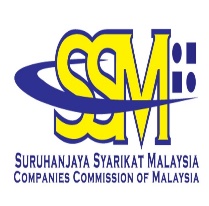 مكان الانعقاد التكلفةالمدةالتاريخكوالالمبور4500$أسبوعين  3 نوفمبر 2019هناك عروض وخصومات للمجموعاتتفصيل الحساب البنكيBank Name      : CIMB Bank Berhad Name Account : Asia Masters Center SDN. BHDNo Account      : 80-0733590-5swift code         : CIBBMYKLIBAN                   : Null